Дошкольное воспитаниеТема опыта: «Развитие связной речи  у детей старшего дошкольного возраста посредством специально разработанной системы заданий»Автор опыта: Филиппова Алина Викторовна, воспитатель ГБДОУ НАО «Детский сад «Ромашка» Раздел 1. Информация об опытеУсловия возникновения и становления опытаВ период дошкольного детства происходит активное становление правильной, грамотной, чистой речи детей. Основным, и наверное главным источником развития речевых умений является дошкольная образовательная организация. Ведь именно в детском саду  дети учатся взаимодействовать друг с другом и с взрослыми посредством родного языка. Важной задачей современных дошкольных образовательных организаций в соответствии с ФГОС дошкольного образования считается: -  овладение речью как средством общения и культуры; - обогащение активного словаря; - развитие связной, грамматически правильной, диалогической и монологической речи; -   развитие речевого творчества.С 2007 года автор работает воспитателем в ГБДОУ НАО «Детский сад «Ромашка». Образовательный процесс ведётся по основной образовательной  программе дошкольного образования "От рождения до школы" под редакцией Н.Е. Вераксы,  Т.С. Комаровой, М.А. Васильевой. Особенностью  дошкольной организации является разрывность зданий.  Детский сад располагается в 4 знаниях,  в разных частях города. Автор  работает в новом здании, которое располагается по адресу Швецова 5. Здесь функционирует 10 групп, есть музыкальный и спортивные залы, кабинет ИЗО, кабинет познавательного развития, кабинеты логопеда и психолога. Контингент воспитанников детского сада разнообразен и представлен разными социальными слоями. Преобладают дети из полных семей. Есть родители, состоящие на государственной службе, работающие в бюджетной организации и в сфере торговли. Большая часть семей имеет 1 или 2 детей.Проблема развития  речевых умений у дошкольников стоит очень остро в современном мире. Большая часть детей, приходя в дошкольную образовательную организацию (ДОО),  имеют проблемы с произношением звуков родного языка. В старшем дошкольном возрасте к произношению добавляется неумение красиво и грамотно построить своё высказывание, скудность словарного запаса детей. По мнению автора,  это связано с недостаточным, полноценным, грамотным общением родителей с детьми, активное внедрение различных гаждетов, недостаточное внимание к чтению и обсуждению художественной литературы. Проанализировав результаты мониторинга, автор выделила основные проблемы в составлении развёрнутых высказываний детей:-  отмечаются трудности в составлении развернутых синтаксических конструкций, дети мало используют второстепенные члены предложения при составлении высказываний, в основном их речь состоит из простых, нераспространённых предложений.- недостатки в грамматическом оформлении высказываний, отмечается бедность и однообразие используемых средств фразовой речи - короткие фразы, недостаточное употребление сложных предложений,  ошибки в построении развернутых предложений - неправильное оформление связи и пропуски слов, ошибки в употреблении глагольных форм, дублирование элементов фразы. - трудности в программировании содержания развернутых высказываний, проявляющиеся в отсутствии самостоятельности в составлении рассказов, нарушении логической последовательности изложения, незавершенности фрагментов высказывания, длительные паузы на границах фраз. - во многих высказываниях детей нарушена  связность повествования, бедность и однообразие языковых средств, нарушения смысловой организации высказывания.Н основе проделанной работы автор пришла к выводу, что  необходима корректирующая работа по развитию связной речи детей.Речь ребенка будет обогащаться более эффективно,  если будут созданы такие условия, когда его естественная речевая деятельность протекает интенсивно, т.е ребёнок должен много общаться, с ним необходимо всё время разговаривать, обсуждать предметы и явления окружающей его жизни. При этом необходимо применять различные методы развития речевой деятельности.Актуальность  опытаРечь -  неотъемлемая составляющая часть нашей жизни. Главное её назначение -  общение с помощью языка. Язык – это система выработанных предшествующими поколениями фонетических, лексических и грамматических средств, используемых в процессе общения. Язык является орудием общения людей, выступает в качестве инструмента познания.Дети дошкольного возраста очень активно усваивают разговорный язык. В этот период происходит развитие фонетической, грамматической и лексической сторон речи. Качественное освоение языка у дошкольников является очень важным и необходимым для дальнейшего успешного всестороннего развития  и воспитания ребёнка. Проблема развития речевых умений является актуальной в дошкольном образовании. В соответствии с государственным образовательным стандартом дошкольного образования речевое развитие является одной из 5 образовательных областей дошкольного образования. Согласно ФГОС дошкольного образования развитие речи включает в себя следующие задачи: овладение речью как средством общения и культуры; обогащение активного словаря; развитие связной, грамматически правильной, диалогической и монологической речи; развитие речевого творчества [17].Овладение родным языком, развитие правильной, грамотной речи является одной из важных, актуальных   задач развития  ребенка в дошкольном детстве. Бесспорно, обучение дошкольников родному языку, развитию речевых умений, речевого общения имеет большое значение для общего развития и обучения детей. Об этом говорят и задачи речевого развития по ФГОС дошкольного образования.  Именно в детском саду при   знакомстве с  родным языком дети начинают усваивать   важную  форму речевого общения - устную речь [12].Сформированность  речевых навыков связной речи играет важную роль для дальнейшего обучения детей в школе. Задача педагогов дошкольного образования -  научить детей понимать и воспринимать необходимую им информацию, самостоятельно излагать свои мысли, давать развёрнутые ответы на вопросы. В то же время речь дошкольников должна быть непосредственной, живой. Таким образом, обнаруживается противоречие между необходимостью развития связной речи  детей для их дальнейшего успешного развития и обучения в школе и недостаточной проработкой этих проблем педагогами  и родителями, поглощение детей  компьютерным миром, миром знаков и символом.Ведущая педагогическая идея опытаВедущая педагогическая идея - разработать  систему заданий, включающих в себя знакомство с образцами связной речи, пересказы образцовых текстов, создание собственных устных высказываний, использование приёма наглядного моделирования.Длительность работы над опытомРабота по формированию опыта велась в три этапа. 1 этап – констатирующий -  сентябрь 2015 - апрель  2016  года.Целью констатирующего эксперимента являлось  изучение особенностей связного высказывания детей старшего дошкольного возрастаЗадачи:- изучение научно-методической литературы по данной проблеме;- подбор диагностической методики обследования, состояния речевых  умений  у детей старшей  группы;- определение цели и задач опыта.2 этап – формирующий - сентябрь 2016 - апрель 2017  года.Цель: подобрать и апробировать систему заданий, способствующих развитию связной речи у детей старшего дошкольного возраста.- проведение мониторинга;- проведение качественного и количественного анализа данных, полученных в результате обследования;- проведение работы по формирующему эксперименту.3 этап – контрольный апрель -  май  2017 учебного года.Целью контрольного этапа стало обобщение опыта работы по проблеме развития связной речи у детей старшего дошкольного возраста, оценка эффективности проделанной работы, оформление таблиц, графиков. Задачи:- проведение диагностики. - обработка полученных данных- анализ  полученных данных.Диапазон опытаОпыт представленной работы реализуется через выстраивание системы занятий по развитию речевых умений.Работа осуществлялась в 3 этапа:1 этап – подготовительный;Цель: обучение детей самому легкому виду монологической речи – пересказу с использованием наглядных моделей.2 этап – основной;Цель: обучение детей составлению рассказов по восприятию и представлению с помощью наглядного моделирования. 3 этап – закрепление навыков, сформированных в ходе обучения.Цель: закрепление навыков составления связных развернутых  высказываний.Теоретическая база опытаРазвитие связной речи старших дошкольников очень важно для дальнейшего обучения детей в школе. Поэтому педагогам дошкольного образования очень важно научить детей понимать и воспринимать необходимую им информацию, самостоятельно излагать свои мысли, давать развёрнутые ответы на вопросы. В то же время речь дошкольников должна быть непосредственной, живой. Развитие речи в онтогенезе происходит не спонтанно, а  совместно с постепенным развитием и усложнением познавательных и психических процессов ребёнка. У детей старшего дошкольного возраста активно развиваются такие психические процессы как мышление, воображение, память, внимание, восприятие. Развитие связной речи тесно связано с развитием мышления  и особенностями общения со сверстниками и взрослыми. Речевые умения будут формироваться более эффективно, если ребёнок будет слышать правильную, четкую, доступную для его понимания речь взрослых (родителей, педагогов) [11].Связная речь является  сложной формой речевой деятельности. Педагоги отмечают, что у старших дошкольников связная речь должна достигать высокого уровня. Это является необходимым условием, как   для всестороннего развития личности ребенка, так и для  дальнейшего успешного обучения в школе.Речь детей подготовительной группы становится более яркой, эмоциональной, дети уже способны в общении со взрослым выражать разнообразные чувства (как положительные, так и отрицательные). Ребенок овладевает своим голосовым аппаратом, формируется особая форма  общения, которая выстраивается на том, что  взрослый говорит, а ребенок при этом реагирует на его речь мимикой, жестом, движением.В этом возрасте дошкольники начинают активно употреблять обобщающие слова, синонимы, антонимы, прилагательные. Также формируются диалогическая и монологическая формы речи [36].Высказывания детей становятся развернутыми; произношение чище,  дети уже могут  не только называть  существенные признаки в предметах и явлениях, но и начинают  устанавливать причинно-следственные связи между ними, временные и другие отношения. При  хорошо сформированной активной речи дошкольники стараются построить своё высказывание так, чтобы окружающим его слушателям было ясно и понятно то, о чём он хочет сказать. Вместе с развитием умения ребёнка контролировать свою речь появляется более критичное отношение к речи сверстников [5]. В этом возрасте дети могут активно участвовать в беседе, диалоге,  отвечать на вопросы полными, законченными высказываниями, дополнять и уточнять ответы других, самостоятельно задавать вопросы. Также продолжает развиваться и совершенствоваться и монологическая речь. Дети осваивают разные типы высказываний (описание, повествование, рассуждение) не только с опорой на наглядность, но и без неё. В высказываниях детей увеличивается количество сложносочинённых и сложноподчинённых предложений [1]. Дети начинают активно пользоваться разными типами связи слов в предложениях, между предложениями, между частями высказывания. При построении высказывания дети соблюдают его структуру: начало, середина, конец.У некоторых  детей  6 – 7 лет уже сформировано чистое произношение всех звуков, дети могут регулировать силу голоса, темп речи, интонацию. Но при этом, исходя из личных наблюдений, большинство детей испытывают затруднения в формулировке своих высказываний, логической их последовательности, в их языковом оформлении. Работая непосредственно с детьми подготовительной группы, автор наблюдает за их речью, делает выводы, что не у всех детей  речевые умения сформированы. Есть дети, у которых существуют такие проблемы речевого развития как: 1) не произносят правильно все звуки;2) не владеют интонационными средствами выразительности; 3) не регулируют скорость и громкость речи;4) допускают  ошибки  в образовании разных грамматических форм;5) не сформировано умение правильно выстраивать сложные синтаксические конструкции, что приводит к неправильному соединению слов в предложении и связи предложений между собой при составлении связного высказывания [16]. Дети, имеющие проблемы в развитии речевых умений, часто испытывают комплексы и насмешки со стороны сверстников. Педагогам необходимо системно и грамотно строить свою работу в данном направлении, используя разнообразные виды и формы работы над развитием речи старших дошкольников.  Изучением проблемы развития речи и речевого общения в дошкольном детстве занимались такие известные педагоги и психологи как Л.С. Выготский,  С.Л. Рубинштейн, Ф.А. Сохин, А.Н. Леонтьев, А.Р. Лурия, Д.Б. Эльконин и другие.По мнению А.А Леонтьева речевой опыт не просто подкрепляет какие-то условно рефлекторные связи, а ведет к появлению в организме человека речевого механизма, или речевой способности. Этот механизм формируется у каждого отдельного человека на основе врожденных психофизиологических особенностей организма и под влиянием речевого общения. Связность речи - по мнению Рубинштейна  – это понятность речи индивида для собеседника. Связность речи может отсутствовать по двум причинам: когда эти связи не созданы в мысли говорящего, или когда говорящий не может их выразить при помощи языка.А.М. Бородич дал следующее определение связной речи. Связная речь – это смысловое развёрнутое высказывание. Другими словами, связной  речью называют ряд логических, связанных между собой предложений, при помощи которых происходит общение людей.Л.С. Выготский писал, что речь представляет собой процесс превращения мысли в слово. Н.И. Жинкин говорил, что  речь является каналом развития интеллекта, т.е определил роль речи в формировании сознательной интеллектуальной деятельности человека. Речь является способом мысли. Речь является основным, важнейшим  условием  к осуществлению любой деятельности – теоретической и практической, индивидуальной и коллективной [2]. Хорошо знакомы работы  Л. С. Выготского о «зонах ближайшего»  и «актуального» развития, в которых  объясняется взаимосвязь обучения и развития речи.  Обучение речевому развитию должно «забегать вперед» и вести за собой развитие.  Дошкольников необходимо учить тому, что они не способны сделать без помощи педагога.Речь - это творческая деятельность, при сформированных речевых умениях говорящий не думает, при помощи каких языковых средств ему выразить свою речь [10].Языковая способность – это совокупность речевых навыков и умений, сформированных на основе врожденных предпосылок. Речевая способность – это способность овладеть и пользоваться в своей речевой деятельности некоторым языком. Речевое умение - это способность человека осуществлять то или иное речевое действие в условиях решения коммуникативных задач на основе комплекса навыков.Речевой навык – это речевое действие, достигшее степени совершенства, способность осуществить оптимальным образом ту или иную операцию. Речевые навыки включают в себя: внешнее оформление речи: включает в себя произношение, членение фраз, интонирование; внутреннее оформление речи: включает в себя выбор падежа, рода, числа)[1].Связная речь – это смысловое развёрнутое высказывание (ряд логически сочетающихся предложений), обеспечивающее общение и взаимопонимание.В  методике термин «связная речь» употребляется в нескольких значениях: 1) процесс,  деятельность говорящего; 2) продукт, результат этой деятельности, текст, высказывание; 3) назначение раздела работы по развитию речи. Основная функция связной речи – коммуникативная. Связная речь является одним из компонентов устной речи детей.  Связная речь состоит из нескольких критерий:1) содержательность (владение информацией, о которой говорится); 2) точность (правильная, реалистичная передача информации, подбор слов и словосочетаний, наиболее подходящих для передачи информации); 3) логичность (последовательное изложение мыслей); 4) ясность (понятное формулирование мыслей для окружающих); 5) использование разнообразных средств выразительности речи.  Выделяют два вида связной речи: монологическая и диалогическая. Основной формой общения детей дошкольников является диалог. Устная диалогическая речь может протекать либо в форме ответов на вопросы, либо в форме разговора. Необходимо научить детей вести диалог, слушать и слышать собеседника, понимать то, о чем с ним разговаривают, отвечать на вопросы и задавать их  самому,  пользоваться разнообразными языковыми средствами.Важно учитывать то,  что в диалогической речи развиваются умения, необходимые для более сложной формы общения – монолога. Развитие связной монологической речи предполагает формирование умений слушать и понимать связные тексты, пересказывать, строить самостоятельные высказывания разных типов. В речи монологического типа ребенку необходимо говорить образно, эмоционально и при этом мысли должны быть сосредоточенными без отвлечения на детали [6].Целью современной методики развития речи является формирование у детей правильной, хорошей устной речи, безусловно, с учетом их возрастных особенностей и возможностей.Существует  четыре вида речевых умений. - умение говорить, т.е. излагать свои мысли в устной форме;- умение аудировать, т.е. понимать речь в ее звуковом оформлении; - умение излагать свои мысли в письменной речи; - умение читать, т.е. понимать речь в ее графическом изображении.В дошкольном возрасте проводится работа только по двум видам: умение говорить, т.е. излагать свои мысли в устной форме и умение аудировать, т.е. понимать речь в ее звуковом оформлении [1]. В своей работе мы рассматриваем речевые умения, которые характеризуют связную речь, умение говорить связно, грамотно, красиво и правильно  выражать свои мысли и эмоций.Связность речи характеризуется взаимодействием нескольких факторов, таких как содержание  текста, его смысла, логики изложения, особой организации языковых средств; коммуникативной направленности; композиционной структуры. Основными характеристиками текста являются цельность и связность.Текст – напечатанная или написанная связная речь, которую можно воспроизвести (содержание какого-либо словесного произведения, словесная часть иллюстрированных изданий, слова к музыкальному произведению) [31]. Одним из значимых признаков текста является связность, которая характеризуется некоторыми признаками:– содержания текста, его смысла;– логики изложения; – особой организации языковых средств; – коммуникативной направленности;– композиционной структуры.Лингвистические исследования показывают, что для создания цельного, связного текста дошкольнику необходимо усвоить  ряд языковых умений. К ним относятся: 1) умение  строить высказывание в соответствии с темой и основной мыслью; 2) умение соблюдать структуру текста;3) умение  соединять предложения и части высказывания с помощью различных типов связей и разнообразных средств; 4) умение правильно отбирать  лексические и грамматические средств [13]. Развитие связной речи осуществляется в различных видах деятельности дошкольников: на непосредственно образовательной деятельности по ознакомлению с художественной литературой, с явлениями окружающей действительности, обучению грамоте, на всех остальных НОД, а также  в игровой и художественной деятельности, повседневной жизни.  (Приложение 1 и 2) Развитие речевых умений на специальных НОД является главной, центральной задачей [15].Среди приемов развития связной речи самым распространённым является беседа, которая   требует от ребёнка передачу наиболее значимых фактов, умение сравнивать, рассуждать, обобщать. Беседа – активный метод умственного воспитания, который побуждает ребенка воспроизводить наиболее существенные факты, сравнивать, рассуждать, обобщать. В ходе беседы пополняется и обогащается  словарный запас детей, т.к. дети подбирают для ответа наиболее точные слова.Метод беседы чаще всего применяется с детьми старшего дошкольного возраста. Е.А. Флерина выделила три типа бесед: 1) вводная, организующая детей на тот или иной вид деятельности; 2) сопутствующая деятельности и наблюдениям детей; 3) заключительная, уточняющая и расширяющая опыт детей [7].Второй формой развития связной речи является пересказ, где дети должны выразительно воспроизводить  прослушанное художественное произведение.  Также хорошо развивают речевые умения использование в практике такого метода, как составление рассказов по восприятию, по памяти. Все эти методы и приёмы способствуют развитию речевых умений детей старшего дошкольного возраста и делают работу по развитию связной речи более эффективной.Для пересказа педагогу  необходимо подобрать такие произведения, которые доступны детям, их возрастным возможностям. Тексты должны быть небольшими по объёму, написанные простым языком. В своей практике для пересказа автор использует народные сказки, особенно про животных. Также рекомендуют брать короткие рассказы  К.Д. Ушинского, Л.Н. Толстого, В.В. Бианки, К.И. Чуковского и др. [14].Выделяют несколько приемов пересказа: пересказ по ролям (используется при работе над выразительностью речи);  пересказы по серии сюжетных картин; по плану, схеме, по мнемотаблице.При пересказе дети должны передавать правильное содержание, без значительных пропусков, не терять смысловую конструкцию текста.По мнению педагогов А.М. Бородич., Н.Ф. Виноградова, Л.В. Ворошнина, В.В. Гербова  при пересказе следует составлять план  пересказа. План пересказа состоит из нескольких частей.  1) Вводная часть. Настрой на восприятие произведения, его идеи, рассматривание художественной иллюстрации.2) Выразительное первичное чтение без предупреждения о последующем пересказе.3) Вторичное чтение с установкой на запоминание и последующий пересказ.4) Подготовительная беседа (разбор произведения). Ее цель - уточнение содержания, привлечение внимания к языку, активная подготовка к выразительному пересказу. 5)  Повторное чтение.6) Пауза для подготовки детей к ответам, для запоминания текста (несколько секунд).7) Пересказ (3–7 чел). Активное руководство воспитателя. В конце вызвать ребенка с наиболее яркой речью или пересказ по ролям, инсценировка.Третьим методом развития связной речи, используемой с дошкольниками 6-7 лет,  является рассказ.Рассказ – это самостоятельно составленное развернутое изложение какого-либо факта, события. Выделяют две формы  рассказов: рассказ - описание,  сюжетный рассказ. Рассказ - описание включает в себя изложение характерных признаков отдельного предмета или явления. Сюжетный или повествовательный рассказ – это передача событий, происходящих в определенной временной последовательности с каким-нибудь героем. При рассказывании детям необходимо предложить схему рассказа, в которой обозначены основные, смысловые моменты текста. Существует много приёмов обучению рассказыванию. Главная задача использования этих приемов - сформировать у ребёнка умение связно высказываться, вести монолог, а не выражать свой мысли одним словом или словосочетанием. В работе с  дошкольниками чаще всего используют такие приёмы как:1) рассказывание по вопросам. Состоит из ответов детей на вопросы, задаваемые педагогом  в определенном порядке. Задача задаваемых вопросов -  вести мысль детей. Они должны быть понятны детям;2) образец рассказа.  Этот приём облегчает прием обучения, т.к. ребенок видит результат, которого он должен достичь;3) при рассказывании  педагогу  необходимо дать  детям тему и указания, как рассказывать. Эти указания должны быть краткими, простыми, понятными.Существует  три вида рассказов. 1) Рассказ по восприятию и рассказ по памяти.2) Рассказ по картине.3) Творческий рассказ.	 Рассказ по восприятию -  это вид рассказа, который  характеризуется тем, что ребенок излагает точные факты. Рассказывание по восприятию имеет большое влияние на развитие ребенка, на развитие его мышления и воображения. В ходе описания предметов ребенок должен отражать реальные стороны предмета, правильно определять его назначение, учиться обращаться с предметами. Предметами для описания могут служить игрушки, натуральные предметы, картины. Занятиям по описанию игрушек должны предшествовать занятия по их рассматриванию, где дети выделяют детали, целое, потом можно обыграть появление игрушки и от ее имени обратиться к детям с вопросами и просьбами что-то рассказать. Ведущие приемы обучения – образец описания, план рассказа, подсказка, дополнения детей. Задание нужно дифференцировать: более развитые дети могут описывать композицию из двух-трех предметов, указывая их расположение, сравнивая по элементам. В большинстве же случаев игрушки следует вносить на занятие закрытыми и предъявлять детям по одной. Необходимо продумывать, кого вызвать для описания первым, учитывать трудность задания, интересы детей. Можно вызывать рассказывать по желанию. Все указания и объяснения воспитатель дает вначале занятия [9].Каждое занятие по обучению рассказыванию включает разные упражнения: лексические (подбор синонимов, антонимов, сравнений), грамматические (изменение слов, составление словосочетаний и разных типов предложений), фонетические (изменение темпа речи и силы голоса, подбор рифм к заданным ритмическим фразам). Такие упражнения помогают детям выстраивать связные высказывания в логической и временной последовательности, использовать разнообразные средства связи между частями текста, между предложениями, обогащать рассказы выразительными средствами и оформлять его звуковое изложение [15].Рассказ по картине. Является важным при формировании связной речи,  занимает большое место в обучении связной речи. Для составления рассказов используются как предметные, так и сюжетные картинки, специально созданные для дошкольных организаций. Основные требования к рассказыванию по картине:– обязательно должна быть вводная беседа;– вопросы должны быть четкими, лаконичными;– детям необходимо правильно соотносить слова с предметами, действиями;– стремиться к тому, чтобы дети говорили грамматически правильно; –после беседы воспитатель сам рассказывает о нарисованном;– после занятия картина остается в группе на несколько дней. Дети еще раз рассматривают ее, замечают то, чего не заметили раньше. Воспитатель руководит рассматриванием, уточняет высказывания детей.Второй категорией рассказов является рассказ по памяти. Обучение таким рассказам начинается в старшей группе. Этот вид рассказа требует произвольной памяти.Творческие рассказы. Такой вид рассказов требует от ребенка умения видоизменять имеющийся у него опыт, создавать из этого материала относительно новые образы и ситуации, которые строятся на основе детского воображения. Составляя творческий рассказ, ребенок должен самостоятельно продумать его содержание, выстроить его логически, облечь в словесную форму [4].Раздел 2 Технология описания опытаЦель: разработать   систему заданий, способствующих развитию речевых умений  у детей старшего дошкольного возраста.Задачи исследования: подобрать диагностическую методику обследования состояния речевых  умений  у детей подготовительной  группы;изучить качественный и количественный анализ данных, полученных в результате обследования; отобрать наиболее эффективные виды заданий, способствующие развитию речевых умений детей подготовительной группы.подготовить рекомендации для родителей по развитию связной речи детей.Планируя образовательную деятельность, мы опирались на определенные дидактические принципы: - принцип научности;- принцип систематичности и последовательности;- принцип активности ребенка в процессе обучения; - принцип наглядности;-  принцип интеграции; - принцип доступности. Для обследования сформированности речевых умений  детей старшего дошкольного возраста была использована диагностическая методика  Ольги Александровны Безруковой и Ольги Николаевны Каленковой [3]. (Данная методика представлена в приложении 3). Инновационность методики состоит  в том, что она даёт объективное представление об уровне речевого развития детей на основе количественных и качественных показателей. Основная  цель  данной методики – оценка уровня сформированности речевых умений. В содержание методики входит последовательное предъявление дошкольникам серии из 4 заданий. Работа с детьми проводится индивидуально с каждым, в непринужденной, доброжелательной обстановке и только при желании детей общаться с педагогом. Основной целью формирующего эксперимента является подбор заданий и  упражнений, которые будут обеспечивать развитие речевых умений  детей подготовительной группы.Для реализации данной цели решались следующие задачи:подобрать задания и упражнения, способствующие развитию речевых умений детей подготовительной группы;организовать работу по развитию речевых умений старших дошкольников;провести контрольный  эксперимент и оценить эффективность проведённой работы.При подборе заданий и упражнений  автор опиралась на работы Т.А.     Сомкова, О.Н Ткаченко, О.С. Гомзяк, С.Н. Шаховской и др.Выстраивая систему занятий по развитию речевых умений,  автор включила прием наглядного моделирования  в работу над всеми видами связного монологического высказывания.Работа осуществлялась в 3 этапа:1 этап - подготовительный;2 этап - основной;3 этап - закрепление навыков, сформированных в ходе обучения.Программа формирующего эксперимента по развитию речевых умений у детей старшего дошкольного возрастаНа занятиях  в воспитательно-образовательном процессе  в обычном,   ежедневном общении с детьми   обращалось особое внимание на 1)  на правильность грамматического оформления высказывания, 2) их логическую стройность и законченность, 3) на использование средств образной выразительности. В формирующем эксперименте помимо НОД  были подобраны и проведены дидактические игры по развитию речевых умений.Экспериментальная работа  проводилась в форме непосредственно-образовательной деятельности 2 раза в неделю. Также в формирующем эксперименте использовались дидактические игры, беседы, чтение и обсуждение художественной литературы и другие виды деятельности, направленные на формирование речевых умений детей старшего дошкольного возраста во всем воспитательно - образовательном процессе.  Результативность опытаВ ходе анализа результатов экспериментального исследования  были выявлены следующие  речевые особенности детей:У большинства детей сформированы навыки пересказа, тем не менее, есть дети, у которых  отмечаются трудности в составлении развернутых синтаксических конструкций, дети мало используют второстепенные члены при составлении высказываний, в основном их речь состоит из простых, нераспространённых предложений.У большинства детей сформированы навыки связных высказываний, но есть дети, в рассказах которых  есть недостатки в грамматическом оформлении высказываний, отмечается бедность и однообразие используемых средств фразовой речи - короткие фразы, недостаточное употребление сложных предложений,  ошибки в построении развернутых предложений - неправильное оформление связи и пропуски слов, ошибки в употреблении глагольных форм, дублирование элементов фразы. Имеются недостатки в синтаксической организации высказываний - нарушение  синтаксической связи между фразами, несоответствие видовременных глаголов  следующих друг за другом предложений.  Трудности в программировании содержания развернутых высказываний, проявляющиеся в отсутствии самостоятельности в составлении рассказов, нарушении логической последовательности изложения, незавершенности фрагментов высказывания, длительные паузы на границах фраз. В высказываниях детей нарушена  связность повествования, бедность и однообразие языковых средств, нарушения смысловой организации высказывания. Рисунок 1 - Количественная характеристика уровней развития речевых умений детей подготовительной группы (по данным констатирующего эксперимента).Цель контрольного эксперимента - проверить  эффективность системы заданий, использованной на формирующем этапе экспериментальной работы  и выявить динамику развития речевых умений старших дошкольников. В контрольном эксперименте использовалась  та же методика, что и в процессе констатирующего эксперимента:  методика обследования  состояния    связной   речи    детей старшего дошкольного возраста Ольги Александровны Безруковой и Ольги Николаевны Каленковой. Динамика уровней развития речевых умений детей (по результатам констатирующего и контрольного эксперимента)  представлена  в  рисунке.Рисунок 2 - Сравнительный анализ количественной характеристики уровня развития речевых детей экспериментальной группы (по результатам констатирующего и контрольного эксперимента). Анализ результатов контрольного эксперимента позволяет сделать вывод о том, что работа с целью формирования у старших дошкольников речевых умений прошла продуктивно, уровень развития речевых умений повысился у многих дошкольников.Результаты всей опытно - экспериментальной работы свидетельствуют  о том,  что разработанный комплекс заданий, направленный на развитие речевых умений  с опорой на схемы, символы, модели, сюжетные картинки, формирует у детей умения составлять описательные рассказы, пересказывать соответствующие возрастным особенностям тексты, позволяет значительно улучшить связную речь старших дошкольников.Как видно из таблицы, содержание работы формирующего эксперимента оказало эффективное влияние на развитие речевых умений дошкольников по всем выделенным критериям: целостность текста, связность, последовательность изложения. Сравнительный анализ результатов диагностики развития речевых умений детей подготовительной к школе группы на констатирующем и контрольном этапе убедил в эффективности разработанного комплекса заданий; по результатам контрольного эксперимента  отмечается  положительная динамика, что свидетельствует об эффективности подобранных заданий.Список используемых источников и литературыАлексеева, М. М. Методика развития речи и обучения родному языку дошкольников: учеб. пособие для студ. высш. и сред. пед. учеб. заведений / М. М. Алексеева, Б. И. Яшина. – 3-е изд. -  Москва : Академия, 2000. - 400 с. - ISBN 5-7695-0029-8.Артеменко, О. Н. Психологические, лингвистические, психолингвистические, психофизиологические и социальные аспекты изучения речевых способностей в норме  / О. Н. Артеменко, Е. И. Манерко // Международная студенческая электронная научная конференция " студенческий научный форум 2013 ". - URI : http://www.scienceforum.ru (дата обращения: 14.03.2017).Безрукова, О. А. Методика определения уровня речевого развития детей дошкольного возраста  / О. А. Безрукова, О. Н. Каленкова. – Москва : Каисса, 2008. -  95 с. - ISBN 978-5-91814-004-8.Белошистая, А. Развиваем связную речь / А. Белошистая, А. Смага // Дошкольное воспитание. - 2009. - № 7. - С. 20 - 25. Божович, Л. И. Проблема формирования личности. Избранные психологические труды / Л. И. Божович; под ред. Д. И. Фельдштейна. – 3-е изд. – Москва : Издат. центр «Москва – Воронеж»,  2001. - 350 с. - ISBN 5-89502-210-3.Болотина, Л. Р. Воспитание звуковой культуры речи у детей в ДОУ : метод. пособие / Л. Р. Болотина, Н. В. Микляева, Ю. Н.  Родионова. - Москва: Айрис - пресс, 2006. – 128 с. - ISBN: 5-8112-1976-8.Вишневская, И. А. Методика развития связной речи дошкольников / И. А. Вишневская // Обучение и воспитание: методика и практика.  - 2014. - №17. - С. 33 - 39. Ефремова, Т.Ф. Толковый словарь. Определение текста / Т. Ф. Ефремова. - URI : http://enc - dic.com ( дата обращения: 20.03.2017 ).Методы обследования речи детей : пособие по диагностике речевых нарушений / под ред. Г. В. Чиркиной. – Москва : АРКТИ,  2010. – 240 с. - ISBN 978-5-59415-246-1.Никитенко, Н. Д. Теория и практика обучения иностранным языкам : методическое пособие / Н. Д. Никитенко. -  Москва : Айрис - пресс, 2004. - 240 с. - ISBN 5-89308-195-1.От рождения до школы. Примерная общеобразовательная программа дошкольного образования по ФГОС / под редакцией Н. Е. Вераксы, Т. С. Комаровой, М. А. Васильевой. - Москва : Мозаика - Синтез, 2014. – 368 с. - ISBN 978-5-4315-0679-6.Развитие речи детей дошкольного возраста : пособие для воспитателя дет. сада / под ред. Ф. А. Сохина. -  2-е изд., испр. – Москва : Просвещение, 1979. – 223 с. Развитие связной речи у детей старшего дошкольного возраста в процессе театрализованной деятельности. - URI : http: // works.doklad.ru (дата обращения: 20.03.2017).Стародубова, Н. А. Теория и методика развития речи дошкольников : учебное пособие / Н. А. Стародубова. – Москва : Академия, 2012. - 256 с. - ISBN978-5-7695-8743-6.Ушакова, О. С. Развитие связной речи 5 - 8 лет. Дидактический материал                   " Рассказы про зверят ". - Москва : Карапуз, 2001. – 22 с. - ISBN 5-8403-0297-X.Ушакова, О. С. Методика развития речи детей дошкольного возраста : пособие для воспитателей дошк. образоват. учреждений / О. О. Ушакова, Е. М. Струнина.  - Москва : Владос, 2010. - 288 с. - ISBN 978-5-691-00871-9.Федеральный государственный образовательный стандарт дошкольного образования. - Москва : Центр педагогического образования, 2014. - 32 с. - ISBN 978-5-98594-479-2.Цаплина,  О. В. Речевая готовность ребёнка к школе / О. В. Цаплина // Детский сад от А до Я. - 2005. - №2. – С. 84.   Приложение 1Дидактические игры на развитие речевых умений для детей старшего дошкольного возраста.Приложение 2Дидактическая игра "Фразовый конструктор"Цель: Формировать умение детей составлять предложения разного типа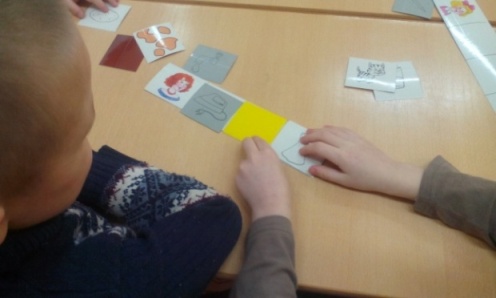 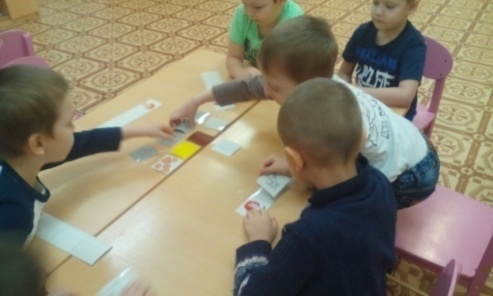 Приложение 3Диагностическая методика обследование     состояния    связной   речи    детей старшего дошкольного возраста Ольги Александровны Безруковой и Ольги Николаевны Каленковой [4].Задание 1.  Послушай рассказ и ответь на вопросы. Как ежик в лесу гулял.Пошел темной ночью серый ежик по лесу гулять. Увидел листик и наколол на иголочки. Увидел ягодку и тоже наколол. Заметил он в луже голубую звезду. Хотел и ее наколоть, но ничего не вышло. Подумал ежик, подумал и решил накрыть ее лопухом – пусть до утра полежит. А утром вместо голубой звезды обнаружил он в луже большое красное солнышко.Вопросы по содержанию. – Когда ежик пошел гулять? – Что видел ежик в лесу? – Чем ежик накрыл звезду?– Что увидел ежик в луже утром? Почему вместо звезды в луже оказалось солнышко?Оценка: за каждый правильный ответ – 1 балл, неправильный – 0 баллов. Максимальное количество баллов – 55 – 4 баллов – высокий; 3 – 2 баллов – средний; 1– 0 баллов – низкий.Задание 2. Разложи картинки в нужной последовательности, чтобы получился рассказ. Картинки даны вперемешку.– Кухня. На полу кошка с двумя котятами: черным и белым. Мама замешивает тесто. На столе бутылка с молоком и миска с мукой.– Мама выходит из кухни, а котята забираются на стол.– Котята на столе. Один опрокидывает молоко, другой забирается в миску с мукой.– Белый котенок на полу лакает молоко, черный вылезает из миски почти весь в муке.– Заходит мама на кухню и видит, что молоко и миска с мукой опрокинуты, а около кошки на полу два белых котенка.Оценка: самостоятельно выполнил задание – 2 балла; выполнил задание с небольшой помощью –1 балл; не справился с заданием – 0 баллов. Максимальное количество баллов –2. Высокий уровень –2 балла; средний – 1 балл; высокий – 0.Задание 3.  Составь рассказ по картинкам (картинки те же). Оценка: 2 балла:а) рассказ соответствует предложенному сюжету;б) в рассказе присутствует как основная, так и дополнительная информация;в) тема раскрыта полностью;г) ребенок не испытывает трудностей при формулировании содержания.1 балл:а) рассказ частично соответствует предложенному сюжету;б) логическая последовательность событий не нарушена;в) в рассказе присутствует только основная информация (тема раскрыта частично);г) ребенок испытывает некоторые трудности в формулировании содержания.0 баллов:а) рассказ не соответствует предложенному сюжету;б) нарушена логическая последовательность событий;в) ребенок испытывает значительные трудности в формулировании содержания текста.Максимальное количество баллов (баллы суммируются) – 8.8 – 6 баллов – высокий уровень; 5 – 3 баллов – средний; 2 – 0 – низкий.Задание 4.  Послушай рассказ. Повтори его, как запомнил.Сиротка.Собачку Жучку, которая жила в деревне, заели волки. У нее остался маленький слепой щенок. Прозвали его Сиротка.Его подложили кошке, у которой были маленькие котята. Кошка обнюхала Сиротку и лизнула его в нос. Кошка ухаживала за щенком так же, как и за своими котятами: вылизывала его, давала молока. Щенок подрос и вместе с котятами играл во дворе.Однажды на Сиротку набросилась бродячая собака. Щенок завизжал. Тут появилась кошка. Она быстро схватила Сиротку зубами и запрыгнула вместе с ним на дерево. Кошка прикрывала щенка собой, пока хозяин не прогнал собаку со двора.Оценка:2 балла:а) пересказ соответствует оригиналу;б) пересказ содержит как основную, так и дополнительную информацию;в) при пересказе используется вариативность речи.1 балл:а) пересказ частично соответствует оригиналу;б) пересказ содержит только основную информацию;в) используются лексика и синтаксические конструкции оригинала.0 баллов:а) пересказ не соответствует оригиналу;б) нарушена смысловая организация текста;в) значительные трудности в языковом оформлении текста.Максимальное количество баллов (баллы суммируются) – 6.6 – 5 баллов – высокий; 4 – 3 баллов – средний; 0 – 2 баллов – низкий;Комплексное обследование позволяет получить целостную оценку речевой способности ребенка в разных формах речевых высказываний  - от элементарных (составление фразы) до наиболее сложных (составление рассказов, пересказов текста). Приложение 4НОД коммуникация на тему "Пересказ рассказа Е. Пермяка "Первая рыбка" (+ анализ пересказов педагога).Программное содержание:1) формировать умение  детей пересказывать рассказ близко к тексту и по наглядному плану;2) расширять и обогащать  словарный запас по теме; развивать умение грамматически правильно строить свое высказывание;3) воспитывать умение контролировать свою речь.Оборудование: текст рассказа Е. Пермяка "Первая рыбка", картинки с изображением ерша, морских, речных и аквариумных рыб; наглядный план рассказа в виде последовательной серии сюжетных картинок.Ход НОД1 Орг. момент. Игра "Кто где живет?"Педагог показывает картинку с изображением рыб и называет место, где обитают рыбы. Дети должны соотнести рыбу с местом её обитания. Море –  (акула).Река –  (карась).Аквариум – (гуппи) и т.д.2 Объявление темы. –  Как называется суп, который варят из рыбы? (Уха.) Сейчас я прочитаю вам рассказ, который написал Е. Пермяк и  называется "Первая рыбка".3 Первичное чтение рассказа 4 Беседа по содержанию.–  О ком говорится в этом рассказе?–  Куда отправилась Юрина семья?–  Почему все стали хвалить уху?–  Чему радовался Юра?5 Физкультминутка.Рыбка плавает в водице,	     (Дети стоят в кругу).Рыбке весело играть.	     (Волнообразные движения руками).Рыбка, рыбка, озорница, Мы хотим тебя поймать.	     (Бегут друг за другом).Рыбка спинку изогнула,       (Изгибают спины).Крошку хлебную взяла;       (Наклоняются).Рыбка хвостиком махнула,  (Машут рукой «хвостиком»).Рыбка быстро уплыла.6 Повторное чтение рассказа.После повторного чтения рассказа педагог говорит, что сейчас ребятам нужно будет его пересказать. А пересказывать нужно так: сначала рассказать о том, куда отправилась Юрина семья (показывает детям 1картинку плана), затем - сколько рыбы они поймали (педагог показывает вторую картинку фрагмента рассказа),  и закончить тем, чему радовался Юра (Педагог показывает 3 картинку плана).7 Рассказы детей.(Во время пересказа дети испытывали затруднения в передаче текста  близко к содержанию. Часто уходили от основных деталей сюжета. Педагог оказывала помощь в виде построения предложений, переходов от одной части к другой. Так же было отмечено, что большинство детей  используют в речи  повторения, выдерживают частые паузы).8  Рефлексия.– С каким рассказом познакомились?– Поделитесь вашими впечатлениями о рассказе. Спасибо.Приложение 5 НОД коммуникация на тему: Пересказ рассказа К. Д. Ушинского "Четыре желания" с использование схем ( + анализ пересказов педагога).Цель: формировать умение детей пересказывать рассказ близко к текстуЗадачи:1) обучать детей пересказывать рассказ близко к тексту с помощью моделей - символов;2) развивать умение логически выстраивать свое высказывание; обогащать словарный запас; 3) воспитывать у детей интерес к художественным произведениям.Оборудование: текст рассказа К. Д. Ушинского "Четыре желания", сюжетные картинки с изображением четырех времен года, наглядный план пересказа – карточки – символы, характеризующие каждый фрагмент текста.Ход НОД. 1 Организационный момент. Игра "Подбери признак"Лето (какое?) – жаркое, теплое, солнечное.Зима (какая?) – белоснежная, лютая, суровая.Осень (какая?) – золотая, дождливая, урожайная.Весна (какая?) – долгожданная, теплая, ранняя.2  Объявление темы. – Назовите ваше любимое время года? Сегодня мы узнаем, какое любимое время года у мальчика Мити из рассказа К. Д. Ушинского "Четыре желания".3 Первичное чтение рассказа.4 Беседа по содержанию.– Кто главный герой рассказа?–  Какое настроение вызывает прослушанный рассказ? Почему?5 Игра "Составь предложение".На, зимой, кататься, весело, санках.На, хорошо, лугу, весной, зеленом.Много, в, летом, лесу, ягод.Яблоки, осенью, и, поспевают, груши.6 Физкультминутка. ЗимаМы  зимой в снежки играем, мы играем.         (имитация лепки снежков)
По сугробам мы шагаем, мы шагаем.              (шагаем, высоко поднимая колени)
И на лыжах мы бежим, мы бежим.                  (пружинистые движения на  месте, широкие взмахи руками, руки согнуты в локтях)
На коньках по льду скользим, мы скользим.    (плавные пружинистые движения руки согнуты в локтях)
И снегурочку лепим мы, лепим мы.                (соответствующие движения)   
Гостью-зиму любим мы, любим мы.               (развести руки в поклоне и поставить на пояс)7 Повторное чтение рассказа.Совместная с детьми зарисовка моделей – символов фрагментов рассказа.8 Пересказ рассказа детьми по моделям – символам.На третьем НОД по пересказу с использованием моделей – символов, автор заметила, что дети стали более активно приминать участие в составлении символов, т.е можно сказать, что дети могут определить основные части текста, на которые они будут опираться при пересказе. Во время пересказов по - прежнему немного детей использовали распространённые предложения, в основном передавали только основную информацию, но пересказы у всех опрошенных соответствовали оригиналу. Во время построения пересказа обращалось внимание детей на правильность оформления переходов от одной части к другой. Автор подсказывала, какой союз или предлог можно использовать.9 Рефлексия.– Какое ваше настроение сейчас? Почему?Приложение 6Серия сюжетных картин О.С. Ушаковой «Пчёлы»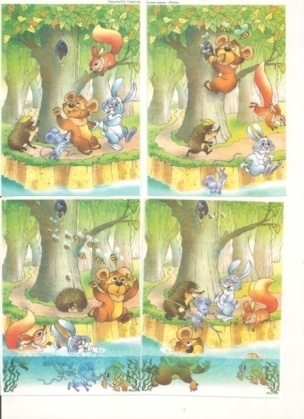 ЭтапыЦельЗадания и упражнения1 этап. Подготовительный. обучение детей самому легкому виду монологической речи – пересказу с использованием наглядных моделей.1) НОД  коммуникация на тему "Пересказ рассказа Е. Пермяка "Первая рыбка" (Приложение 4)2) НОД коммуникация на тему: Пересказ рассказа "Стыдно перед соловушкой" К.Д. Ушинского с использованием мнемотаблиц.3) НОД коммуникация на тему: Пересказ рассказа К. Д. Ушинского "Четыре желания" с использованием схем (Приложение 5)2 этап Основнойобучение детей составлению рассказов по восприятию и представлению с помощью наглядного моделирования. 1) НОД коммуникация на тему «Составление рассказа по серии сюжетных картин» О.С.Ушаковой "Спасли ежа"2) НОД коммуникация на тему "Составление повествовательного  рассказа "Скворечник" по серии сюжетных картинок3) НОД  коммуникация на тему "Составление рассказа из личного опыта на тему "Как я провёл выходные"4) НОД коммуникация на тему составление рассказа из личного опыта  "Мой папа"3 этап.закрепление навыков, сформированных в ходе обучения.закрепление навыков составления связных развернутых  высказываний.1) НОД коммуникация на тему "Сочиняем сказку"2) НОД на тему "Составление рассказа по серии сюжетных картин" (с одним закрытым фрагментом) (Приложение 6)Название игры цельсодержаниеФразовый конструкторФормировать умение детей составлять предложения разного типаКарточки с картинками изображающими: существительное, действие предмета, характеристику (цвет, размер, форму).Детям предлагается выбрать картинку, обозначающую предмет  (кошка); затем он выбирает картинку с действием, и характеристикой выбранного предмета. Произносит предложение (пушистая кошка гуляет) Венок из предложенийУпражнять детей в составлении предложений.Педагог говорит предложение. Задача детей назвать последнее слово. С этим словом придумать другое предложение. Укрась предложениеФормировать умение составлять распространённые предложения.Детям необходимо продолжить и закончить начатое педагогом предложение. Например "Дети идут в школу, чтобы....Продолжи  предложениеразвитие связной речи, воображения, высших форм мышления – синтеза, анализа, прогнозирования, экспериментирования.Педагог предлагает пофантазировать на следующие темы: – Если бы у меня была волшебная палочка, то …– Если бы я нашёл шапку невидимку …– Если весна  не наступит никогда…Где начало рассказаУпражнять в умений передавать правильную временную и логическую последовательность рассказа по серии сюжетных картинДетям предлагается составить рассказ, опираясь на сюжетные картинки. Ребёнок составляет одно предложение по каждой картинке, вместе соединяют в связный рассказ.Найди картинке местоФормировать умение определять последовательность сюжетаПеред ребёнком выкладывают серию сюжетных картинок, а одну дают ребёнку в руки, ребёнок должен найти место картинке. Затем ребёнок составляет рассказКакая картинка лишняяУпражнять в умении находить лишние детали для предложенного рассказаРебёнку предлагается серия сюжетных картинок в правильной последовательности, но одна картинка из другого набора. Ребёнку необходимо найти лишнюю картинку, убрать её, а затем составить рассказ.